H L Á Š E N ÍČeský svaz chovatelů drobného zvířectva ze Slavkova u Brna pořádá: Chovatelské a zahrádkářské trhy. Trhy se konají vždy druhou neděli v měsíci.Již tuto neděli 14. dubna od 9.00 hodin ve Slavkově u Brna, ulice Polní 1423 na hale chovatelů. Na prodej budou mladé slepice na počátku snášky, chovní kohouti, káčata, husokačeny, krůty dále holubi, drůbež, králíci a exotické ptactvo, křepelky na snášku. Prodej násadových vajec z čistokrevných chovů, různých plemen. Krmení a krmné směsi pro výkrm drůbeže a králíků.Speciální krmné směsi pro okrasné a užitkové a poštovní holubi. Kvalitní krmení pro exotické ptactvo, vitamíny grity a minerály. Chovatelské potřeby, krmítka, napáječky, budky, přepravky. Je zajištěn výkup exotického ptactva a výkup králičích kůží 20Kč za kus. Prodej sazenic přísady zeleniny salátu, kedluben, rajčat, paprik, květin letniček i do truhlíků, velký výběr muškátů, petunií, surfínií, gladiol, montbrecií, kaly, prodej kaktusů, sazenic jahod, velký výběr bylinek, ovocných stromků a dalších. Prodej medu. Občerstvení zajištěno.Vstupné dospělí 30 Kč, děti zdarma. Přivezte své zvířata a zahrádkářské výpěstky na prodej. Srdečně zvou chovatelé ze Slavkova u Brna.Kontakt telefon: 604 503 400 Basovník.Drůbežárna Prace bude v sobotu 13. dubna v 9:00 hod. prodávat v Čejči: mladé kuřice a kohouty, roční slepice, brojlerová kuřata, káčata, housata, husokačeny Mulard, krůty, krmivo pro drůbež a králíky, vitamínové doplňky a dále bude vykupovat králičí kožky - cena 10 Kč/ks.Spolek Šohajíček Násedovice pořádá v sobotu 13.4.2024 Dětské krojové odpoledne. Akce se uskuteční v Kulturním domě v Násedlovicích od 16:00 hodin. Na akci zahraje DH TRBOUŠANKA. Můžete se těšit na předtančení ČESKÉ BESEDY a bohatou tombolu. Občerstvení zajištěno. Na akci jsou zvány děti i z okolních obcí.Kulturní komise v Čejči zve v pátek 19. dubna v 19 hodin do sokolovny na představení Divadelního souboru Bumbác z Hluku „SLOVÁCKO SA NESÚDÍ “. Předprodej vstupenek na matrice obecního úřadu. Vstupné 150,- Kč. Divadelní soubor doprovodí cimbálová muzika.Vinaři z Brumovic a obec Brumovice Vás srdečně zvou na Košt vín, který se koná v sobotu 13. dubna v sále sokolovny. Zahájení koštu bude ve 13:00 hodin, v 13:15 budou vyhlášeni vítězové odrůd a koštu, od 16:00 hodin Vám zahraje k dobrému vínu cimbálová muzika Modruša z Moravského Žižkova.Společnost STOP ŠKŮDCŮM s.r.o. oznamuje, že nově otevřela svou prodejnu v areálu PNEU ZAJÍC V ŠARDICÍCH, č.p. 410. V prodejně naleznete zajímavý sortiment zboží pro dům, zahradu a domácnost. Například hnojiva a postřiky na rostliny, stromy a vinnou révu, dále postřiky proti létajícímu i lezoucímu hmyzu, jedy proti myším a potkanům, pachové ohradníky a různé jiné zboží. Otevřeno je denně od 9:00 do 17:00 hodin, včetně víkendů. Těší se na Vaši návštěvu.Společnost VINIUM Velké Pavlovice přijme na hl. pracovní poměr dělníka do lahvovny. V případě zájmu volejte na tel. č. 732 195 943.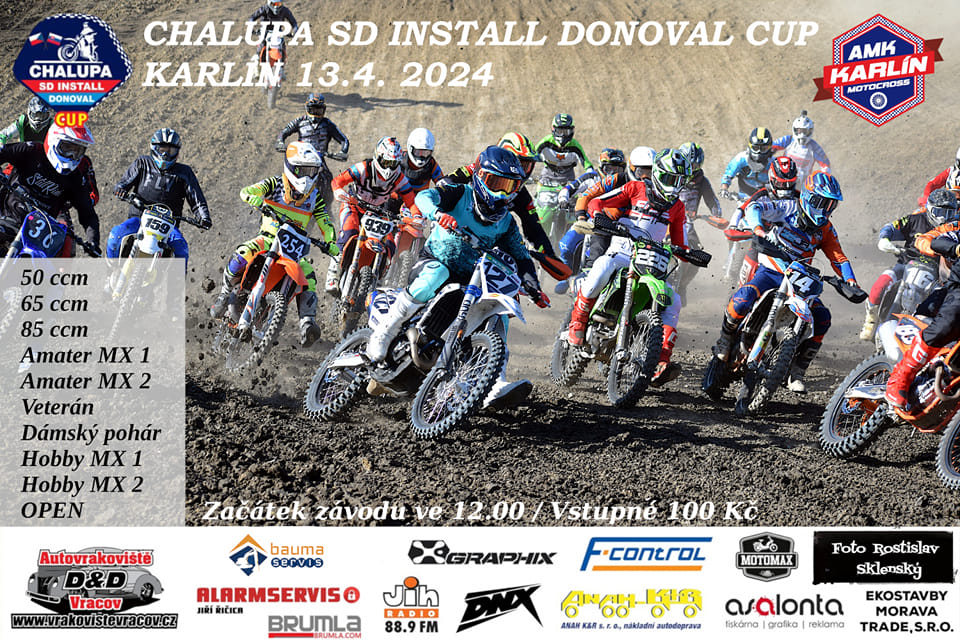 